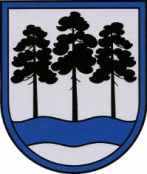 OGRES  NOVADA  PAŠVALDĪBAReģ.Nr.90000024455, Brīvības iela 33, Ogre, Ogres nov., LV-5001tālrunis 65071160, e-pasts: ogredome@ogresnovads.lv, www.ogresnovads.lv PAŠVALDĪBAS DOMES SĒDES PROTOKOLA IZRAKSTS25.Par Ogres novada pašvaldības iekšējo noteikumu Nr.29/2022 “Kārtība, kādā organizējama Ogres novadā deklarēto bērnu un jauniešunodarbinātība vasaras brīvlaikā” apstiprināšanuSaskaņā ar Administratīvo teritoriju un apdzīvoto vietu likuma pielikuma “Administratīvās teritorijas, to administratīvie centri un teritoriālā iedalījuma vienības – novada pilsētas un novada pagasti” 28. punktu, jaunveidojamais Ogres novads tiek veidots, apvienojot Ogres novadu, Ikšķiles novadu, Ķeguma novadu un Lielvārdes novadu to esošajās administratīvo teritoriju robežās.Ar 2021. gada 1. jūliju Ogres novads ir vienota administratīvā teritorija, ko veido administratīvajā teritorijā ietilpstošās teritoriālā iedalījuma vienības: Birzgales pagasts, Ikšķiles pilsēta, Jumpravas pagasts, Krapes pagasts, Ķeguma pilsēta, Ķeipenes pagasts, Lauberes pagasts, Lēdmanes pagasts, Lielvārdes pagasts, Lielvārdes pilsēta, Madlienas pagasts, Mazozolu pagasts, Meņģeles pagasts, Ogres valstspilsēta, Ogresgala pagasts, Rembates pagasts, Suntažu pagasts, Taurupes pagasts, Tīnūžu pagasts, Tomes pagasts. Ogres novada administratīvais centrs ir Ogres valstspilsēta.Lai vasaras brīvlaikā Ogres novada pašvaldības izglītojamiem sniegtu iespēju iegūt papildus ienākumus un nodrošinātu iespēju iegūt jaunas zināšanas, darba prasmes, iemaņas un pieredzi, nepieciešams pieņemt noteikumus par kārtību, kādā organizējama Ogres novadā deklarēto bērnu un jauniešu nodarbinātība vasaras brīvlaikā.Ogres novadā šobrīd ir spēkā noteikumi, kas tika pieņemti Ogres, Ikšķiles, Lielvārdes un Ķeguma pašvaldībās pirms administratīvi teritoriālās reformas, taču nepieciešama vienota kārtība.	Ņemot vērā augstāk minēto un pamatojoties uz likuma “Par pašvaldībām” 12.pantu un 41.panta pirmās daļas 2.punktu,balsojot: ar 23 balsīm "Par" (Andris Krauja, Artūrs Mangulis, Atvars Lakstīgala, Dace Kļaviņa, Dace Māliņa, Dace Nikolaisone, Dainis Širovs, Dzirkstīte Žindiga, Edgars Gribusts, Egils Helmanis, Gints Sīviņš, Ilmārs Zemnieks, Indulis Trapiņš, Jānis Iklāvs, Jānis Kaijaks, Jānis Lūsis, Jānis Siliņš, Linards Liberts, Mariss Martinsons, Pāvels Kotāns, Raivis Ūzuls, Toms Āboltiņš, Valentīns Špēlis), "Pret" – nav, "Atturas" – nav, Ogres novada pašvaldības dome NOLEMJ:Apstiprināt Ogres novada pašvaldības iekšējos noteikumus Nr.29/2022 “Kārtība kādā organizējama Ogres novadā deklarēto bērnu un jauniešu nodarbinātība vasaras brīvlaikā” (pielikumā).Kontroli par lēmuma izpildi uzdot Ogres novada pašvaldības izpilddirektoram. (Sēdes vadītāja,domes priekšsēdētāja E.Helmaņa paraksts)Ogrē, Brīvības ielā 33Nr.62022.gada 31. martā